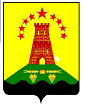 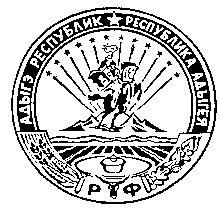                                    Российская Федерация                                                Республика Адыгея                               Совет народных депутатов                            муниципального образования                        «Дукмасовское сельское поселение»х. Дукмасов                                                                                                     19.03.2014г.                                                                                                                            № 72Р Е Ш Е Н И Е Двенадцатой сессии  третьего созыва  Совета народных депутатовмуниципального образования «Дукмасовское сельское поселение»О внесении изменений в Решение Совета народных депутатов № 54 от 12.11.2013года «ОБ УСТАНОВЛЕНИИ ЗЕМЕЛЬНОГО   НАЛОГА  на  2014год».               В соответствии с Письмом Межрайонной ИФНС РФ № 2 по Республике Адыгея, Совет народных депутатов муниципального образования «Дукмасовское сельское поселение»  Р Е Ш И Л  :     1. Внести в Решение Совета народных депутатов № 54 от 12.11.2013года «ОБ УСТАНОВЛЕНИИ  ЗЕМЕЛЬНОГО   НАЛОГА  на  2014 год следующие изменения : 1.1.    Подпункт 1 пункта 5 изложить в следующей редакции :          5. Установить налоговые ставки в процентах от налоговой базы, определяемой Положением «О земельном налогообложении на территории муниципального образо-вания «Дукмасовское сельское поселение» в размерах:    1)     0,15 процентов в отношении к землям населенных пунктов :х.Дукмасов                        окато           79240808001х.Орехов                             окато          79240808006х.М-Назаров                      окато           79240808004х.Тихонов                          окато           79240808009х.Чикалов                           окато          79240808010х.Мамацев                         окато           79240808005х.Касаткин                        окато           79240808002х.Пикалин                         окато           79240808008 - занятых жилищным фондом и объектами инженерной инфраструктуры жилищно-коммунального комплекса (за исключением доли в праве на земельный участок, приходящийся на объект, не относящийся к жилищному фонду и к объектам инженерной инфраструктуры жилищно-коммунального комплекса) или предоставленных для жилищного строительства;- предоставленных для личного подсобного хозяйства, садоводства, огородничества или животноводства; 1.2.   В пункте 7 слово «уплату», заменить словами «срок уплаты».1.3.   Абзац 2 подпункта. 8.1. пункта 8 изложить в новой редакции :       «Налогоплательщики, в отношении которых отчетный период определен как квартал, исчисляют суммы авансовых платежей по налогу по истечении первого, второго и третьего квартала текущего налогового периода как одну четвертую соответствующей налоговой ставки процентной доли кадастровой стоимости земельного участка по состоянию на 1 января года, являющегося налоговым периодом».1.4.  Подпункт 8.1. пункта 8 дополнить абзацами :          «Налог и авансовые платежи по налогу уплачиваются налогоплательщиками - организациями или физическими лицами, являющимися индивидуальными предпринимателями, в бюджет по месту нахождения земельных участков, признаваемых объектом налогообложения в соответствии со статьей 389 настоящего Кодекса.         Налогоплательщики, являющиеся физическими лицами, уплачивают налог на основании налогового уведомления, направленного налоговым органом.».1.5. Подпункт 8.2. пункта 8  изложить в новой редакции:« 8.2. Установить срок уплаты земельного налога:1) для налогоплательщиков - организаций и физических лиц, являющихся индивидуаль-ными предпринимателями – не позднее 5 февраля года, следующего за истекшим налоговым периодом;  2)  для налогоплательщиков - физических лиц, не являющихся индивидуальными предпринимателями, не позднее 5 ноября года, следующего за истекшим налоговым периодом».2. Обнародовать Решение в газете «Заря».3. Решение вступает в силу с момента обнародования.Глава муниципального образования«Дукмасовское сельское поселение»                                      В.П.Шикенин